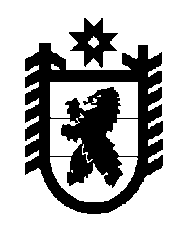 Российская Федерация Республика Карелия    РАСПОРЯЖЕНИЕГЛАВЫ РЕСПУБЛИКИ КАРЕЛИЯ1. Внести в структуру Министерства сельского, рыбного и охотничьего хозяйства Республики Карелия, утвержденную  распоря-жением Главы Республики Карелия от 8 октября 2010 года № 798-р, следующие изменения:1) слова «Всего – 95 единиц*, из них технический работник – 1 единица» заменить словами «Всего – 93 единицы*»;2) цифры «18» заменить цифрами «20».2. Отменить распоряжение Главы Республики Карелия от 16 сентября 2014 года № 297-р.3. Пункт 1 настоящего распоряжения вступает в силу с 1 января          2015 года.            Глава Республики  Карелия                                                             А.П. Худилайненг. Петрозаводск30 декабря 2014 года № 472-р